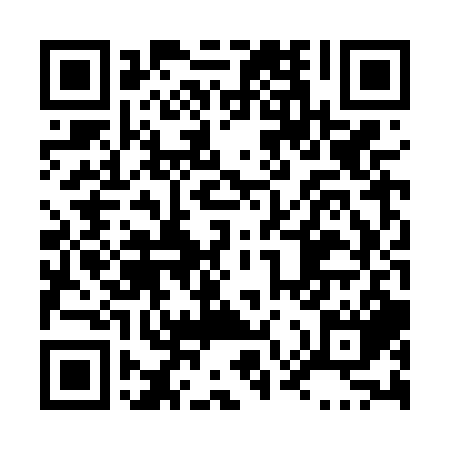 Prayer times for Faubourg-du-Moulin, Quebec, CanadaMon 1 Jul 2024 - Wed 31 Jul 2024High Latitude Method: Angle Based RulePrayer Calculation Method: Islamic Society of North AmericaAsar Calculation Method: HanafiPrayer times provided by https://www.salahtimes.comDateDayFajrSunriseDhuhrAsrMaghribIsha1Mon2:514:5412:476:138:4110:442Tue2:514:5512:486:138:4110:443Wed2:514:5512:486:138:4010:444Thu2:524:5612:486:138:4010:435Fri2:544:5712:486:138:3910:426Sat2:554:5712:486:138:3910:417Sun2:564:5812:496:128:3910:408Mon2:584:5912:496:128:3810:399Tue2:595:0012:496:128:3710:3810Wed3:005:0112:496:128:3710:3711Thu3:025:0212:496:118:3610:3612Fri3:035:0212:496:118:3610:3413Sat3:055:0312:496:118:3510:3314Sun3:075:0412:496:108:3410:3115Mon3:085:0512:506:108:3310:3016Tue3:105:0612:506:108:3210:2817Wed3:125:0712:506:098:3210:2718Thu3:135:0812:506:098:3110:2519Fri3:155:0912:506:088:3010:2420Sat3:175:1112:506:088:2910:2221Sun3:195:1212:506:078:2810:2022Mon3:215:1312:506:078:2710:1823Tue3:225:1412:506:068:2610:1724Wed3:245:1512:506:058:2510:1525Thu3:265:1612:506:058:2310:1326Fri3:285:1712:506:048:2210:1127Sat3:305:1812:506:038:2110:0928Sun3:325:2012:506:038:2010:0729Mon3:345:2112:506:028:1810:0530Tue3:365:2212:506:018:1710:0331Wed3:375:2312:506:008:1610:01